Отчет МАОУ СОШ №1 с.Кандры  опроделанной работе  по предупеждению  о вреде электронных сигарет,  дезодорантов и других изделий в качестве  токсических веществ.В октябре 2021 проведено социально- психологическое тестирование среди школьников  с 7 по 11 классы.22 декабря состоялось общешкольное родительское собрание на платформе ZOOM с участием Главы администрации сельского поселения Кандринский сельсовет муниципального района Туймазинский района Рафиковым Риль Рифовичем и инспектором ОДН Отдела МВД России по Туймазинскому району майором полиции Тухватуллиной И.А.В ходе собрания были заслушаны выступления педагога школы Салимгареевой Л.Н., представителя родительского комитета Гайнуллина Р.А.., инспектора ОДН Тухватуллиной И.А..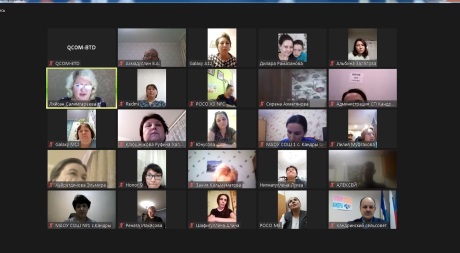 Для учащихся 7-х, 5А , 9Б классов инспектор ОДН Отдела МВД России по Туймазинскому району майор полиции Тухватуллина И.А. провела профилактические беседы на темы: «Об уголовной и административной ответственности несовершеннолетних», «О правилах дорожного движения». Ирина Аликовна напомнила о соблюдении комендантского часа,  о поведении в общественных местах , о продаже  электронных сигарет,  также ответила на вопросы учащихся.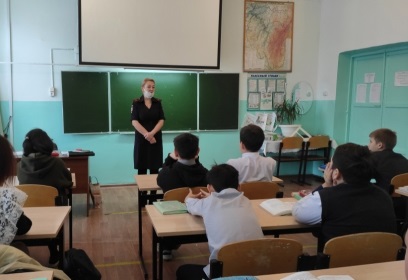 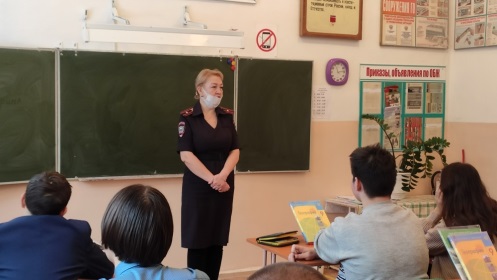 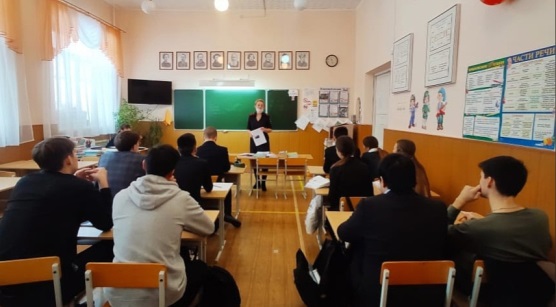 7 -19 января в целях популяризации Детского телефона доверия в детской и подростковой среде в школе были проведены уроки по единой тематике «Скажи телефону доверия «Да!» .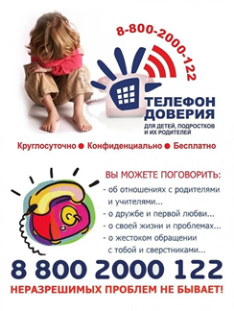 Создан стенд «Социально – правовая защита» в фойе школы, размещен телефон доверия, обеспечен постоянный доступ к информации.Классные руководители опубликовали информацию в ватсап для родителей по вопросам защиты прав детей. оказавшихся в трудной жизненной ситуации, в том числе в случаях жестокого обращения с ними. Родители ознакомлены с номером телефона доверия.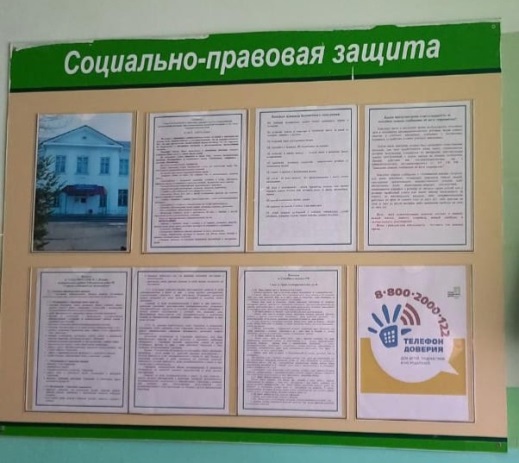 В января в 6-7 классах проведены классные часы на тему: «Чем вреден вейп для здоровья человека?»Социальный педагог разъяснила с помощью видеоматериалов о том, какой доказанный вред наносится на организм подростка: является сильным аллергеном, влияет на работу сердечно- сосудистой системы, желудочного тракта, вызывает воспаления, образование рубцов, сужение бронхиол. Термическое разложение пропиленгликоля и глицерина приводит к образованию акролеина и формальдегида, которые обладают токсичными свойствами. Акролеин раздражает слизистые оболочки глаз и дыхательных путей, вызывает слезотечение. Формальдегид оказывает воздействие на центральную нервную систему.Школьники посмотрели сюжет из Алтайского края, где подростки после употребления электронных сигарет попали в реанимацию, один из которых погиб.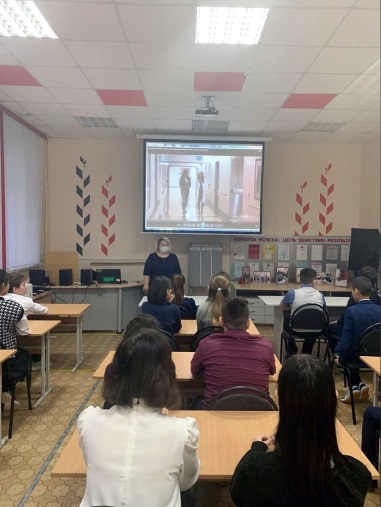 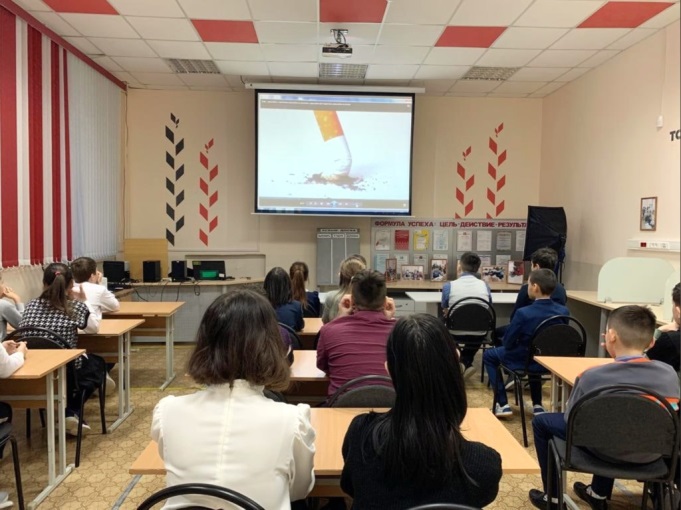 В январе в 5-6классах  проведены классные часы на тему: «Скажи телефону доверия «Да!», с целью информирования несовершеннолетних детей о работе и значимости телефона доверия, с раздачей памяток служб детских телефонов доверия. В ходе бесед ребята узнали, какими качествами должен обладать человек, работающий на телефоне, о том, что специалист должен уметь выслушать и дать добрый, профессиональный совет. Любой человек будет выслушанным и получит совет специалиста, как поступить в сложной жизненной ситуации.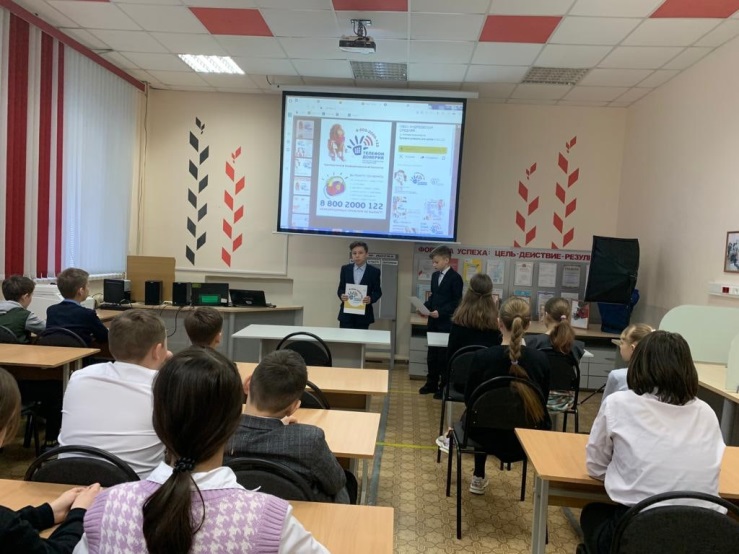 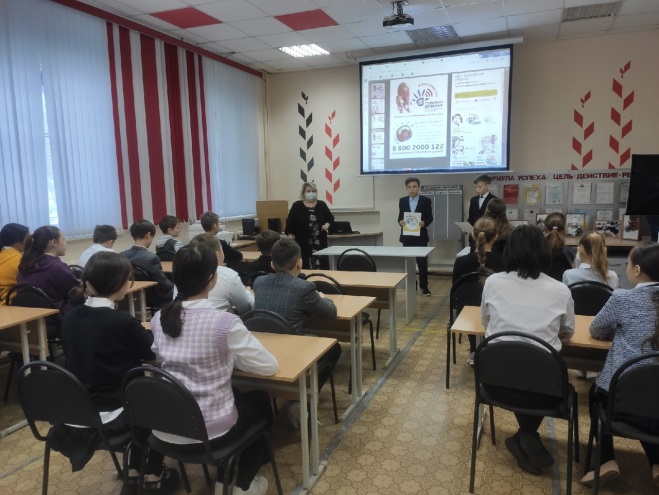 В 5-11 классах в родительские чаты  отправлены видеоролики о вреде наркотических, электронных сигарет,  дезодорантов и других изделий в качестве  токсических веществ с целью предупреждения предотвращения  детей от курительных смесей и электронных сигарет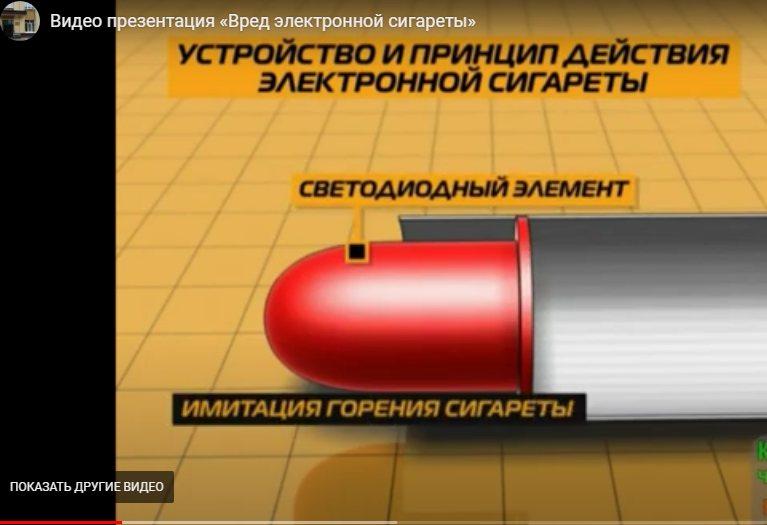 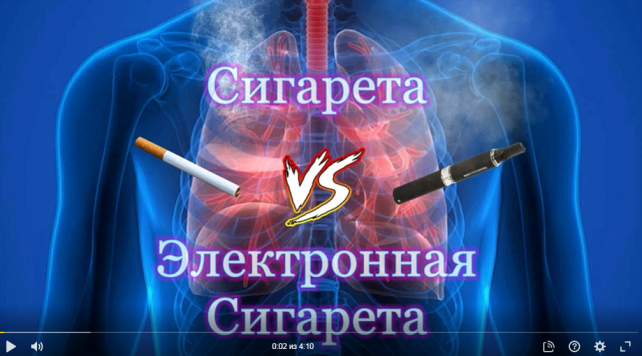  Зам. Директора по ВР_ ___ Гарифуллина Г.Г.